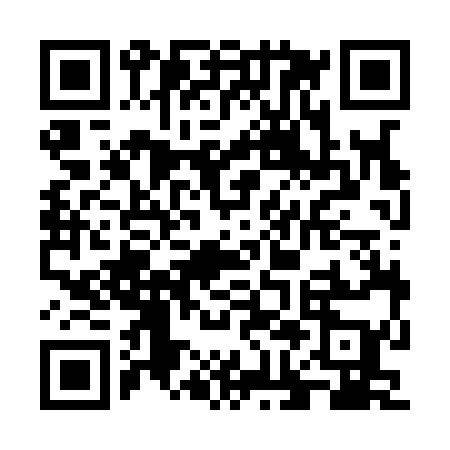 Ramadan times for Mostki Nowe, PolandMon 11 Mar 2024 - Wed 10 Apr 2024High Latitude Method: Angle Based RulePrayer Calculation Method: Muslim World LeagueAsar Calculation Method: HanafiPrayer times provided by https://www.salahtimes.comDateDayFajrSuhurSunriseDhuhrAsrIftarMaghribIsha11Mon4:084:086:0211:493:405:375:377:2412Tue4:054:055:5911:483:425:395:397:2613Wed4:034:035:5711:483:435:405:407:2814Thu4:004:005:5511:483:455:425:427:3015Fri3:583:585:5211:483:465:445:447:3116Sat3:553:555:5011:473:485:465:467:3317Sun3:533:535:4811:473:495:475:477:3518Mon3:503:505:4511:473:515:495:497:3719Tue3:483:485:4311:463:525:515:517:3920Wed3:453:455:4111:463:535:535:537:4121Thu3:423:425:3811:463:555:545:547:4422Fri3:393:395:3611:463:565:565:567:4623Sat3:373:375:3411:453:575:585:587:4824Sun3:343:345:3111:453:596:006:007:5025Mon3:313:315:2911:454:006:016:017:5226Tue3:293:295:2711:444:016:036:037:5427Wed3:263:265:2411:444:036:056:057:5628Thu3:233:235:2211:444:046:076:077:5829Fri3:203:205:2011:434:056:086:088:0030Sat3:173:175:1711:434:076:106:108:0331Sun4:144:146:1512:435:087:127:129:051Mon4:114:116:1312:435:097:137:139:072Tue4:084:086:1012:425:117:157:159:093Wed4:064:066:0812:425:127:177:179:124Thu4:034:036:0612:425:137:197:199:145Fri4:004:006:0312:415:147:207:209:166Sat3:573:576:0112:415:157:227:229:197Sun3:543:545:5912:415:177:247:249:218Mon3:503:505:5612:415:187:267:269:249Tue3:473:475:5412:405:197:277:279:2610Wed3:443:445:5212:405:207:297:299:29